Hello from Howard Lamcke. Spring came early this year. The warm weather and lingering drought have been a boon to all of us who labor outside for a living. The construction business has continued its active pace. We are starting some jobs that have been on hold for a year or more. Many clients are finally feeling confident enough with the economic climate to “pull the trigger”, and we are grateful to everyone for your business and referrals. We have responded to the increased work by reorganizing a bit. I now have a smart phone and tablet, retiring my trusty flip phone. If you know me well, it’s quite a move forward! Seriously, though, we remain committed through thick or thin to providing you with the best products and services at the most affordable prices possible. See you soon! 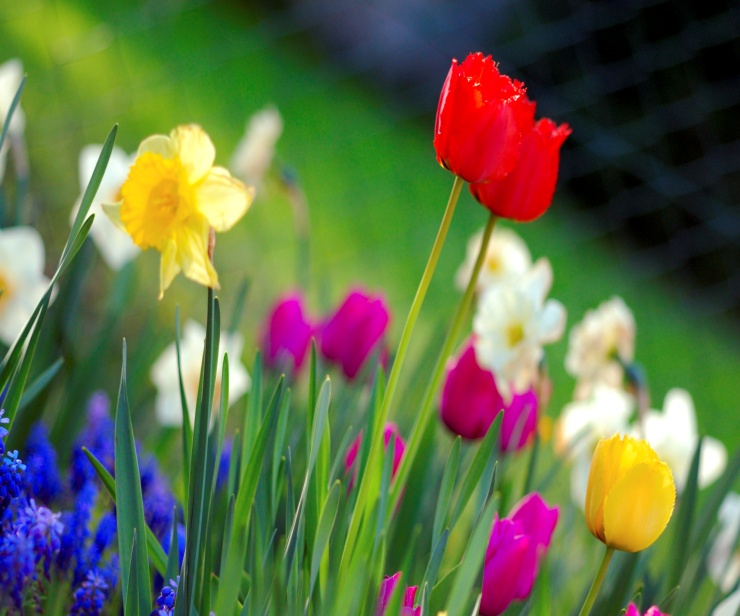 REMODELING- THE ECSTACY AND THE AGONYDreaming and planning a remodel project is a very exciting experience. Mulling over plans, shopping for parts and fixtures, deciding colors and textures is a whole lot of fun. That all changes on day one of construction as the reality of the disruption and inconvenience sets in. The truth is we work in your home for 8 hours a day, 40 hours a week. You have to live it 24-7! All you want to do is to be done; but remodel work takes time and patience. Over the next few newsletters let’s explore ways to minimize the disruption and extend the excitement of planning all the way through to the completion of the project! The day arrives. The crew shows up at 7.30 a.m. You have moved all the furniture and cleared pathways. And you have been anxiously waiting to see how we are going to contain all the dust and dirt. This is easily the number one concern of all our customers. Moment of truth: I admit here and now, that it is virtually impossible to contain all the dust and dirt! But there are ways to minimize. The most important way is to be sure to isolate the cold air return of the HVAC system from the work being done. If this is not possible, then the furnace should be turned off for the duration of the job, and certainly during the hours of construction, as dust will be sucked into the furnace and very efficiently spread through the entire house. For a bathroom remodel, this could be as simple as leaving the door closed overnight with tape around it. A larger project with wall removal requires considerably more effort. Enter the ZIP- wall. To Be Continued….